解决居民买菜难的问题(照片)2017年大走访工作开展以来，建邺区物价局在深入社区和居民面对面了解民情的基础上，积极探索新的方式，积极解决居民买菜难的问题。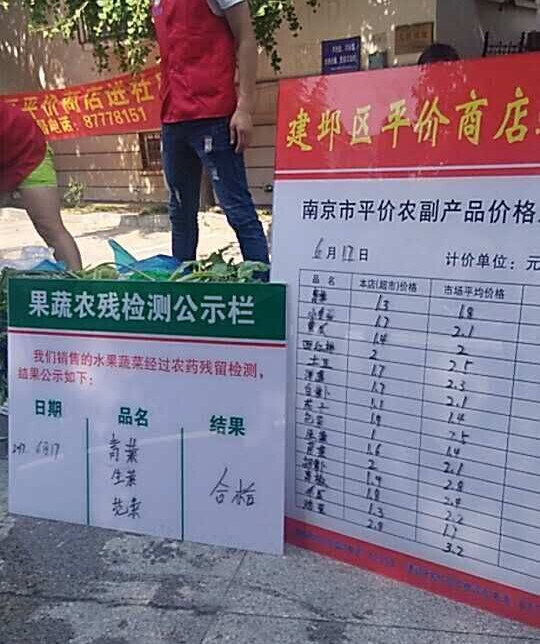 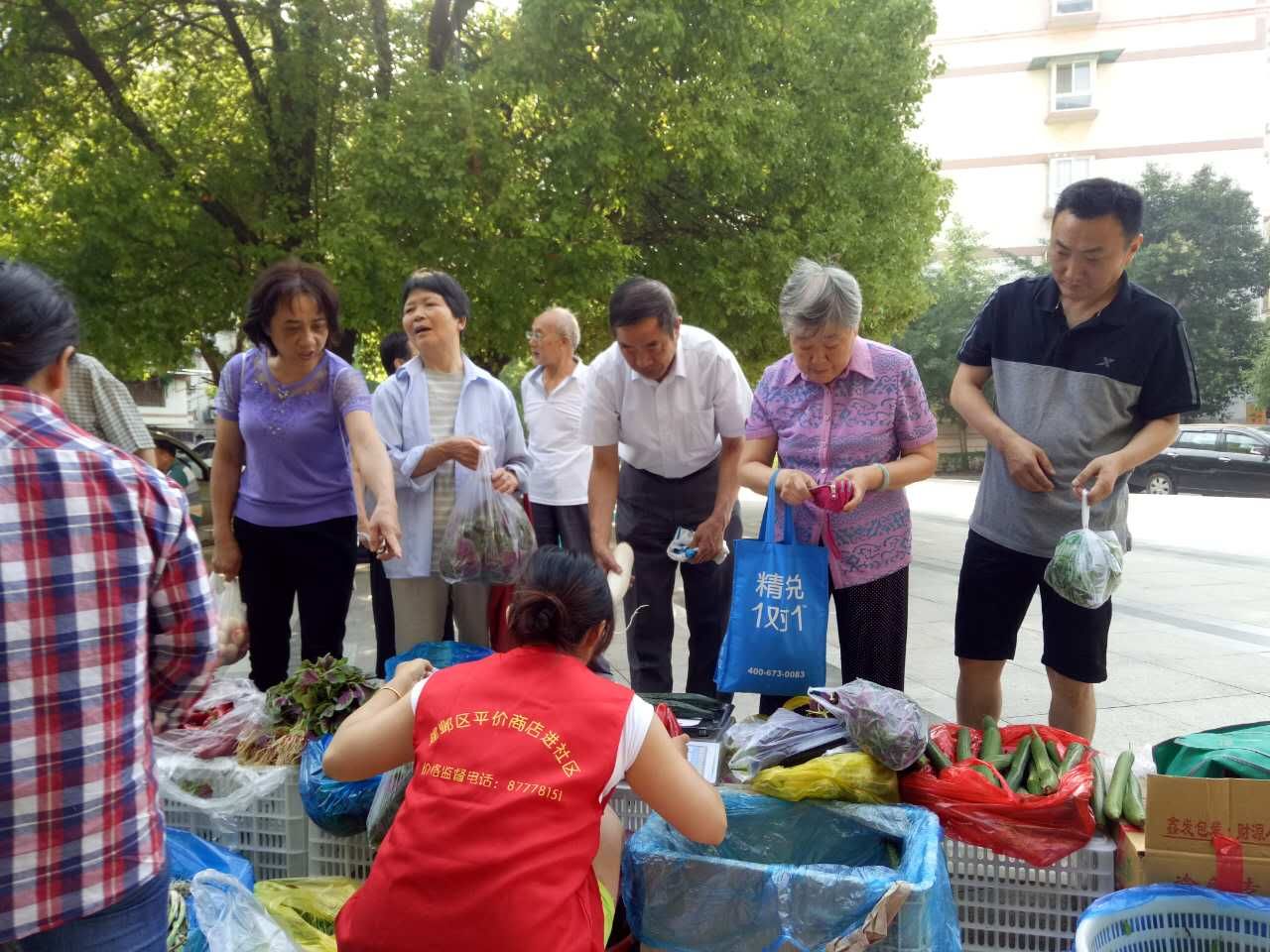 